Тревожные детиСлово "тревожный" отмечается в словарях с 1771 года. Существует много версий, объясняющих происхождение этого термина. Автор одной из них полагает, что слово "тревога" означает трижды повторенный сигнал об опасности со стороны противника.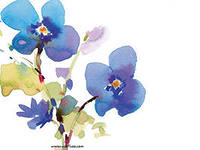 В психологическом словаре дано следующее определение тревожности: это "индивидуальная психологическая особенность, заключающаяся в повышенной склонности испытывать беспокойство в самых различных жизненных ситуациях, в том числе и в таких, которые к этому не предрасполагают". Следует отличать тревогу от тревожности. Если тревога - это эпизодические проявления беспокойства, волнения ребенка, то тревожность является устойчивым состоянием.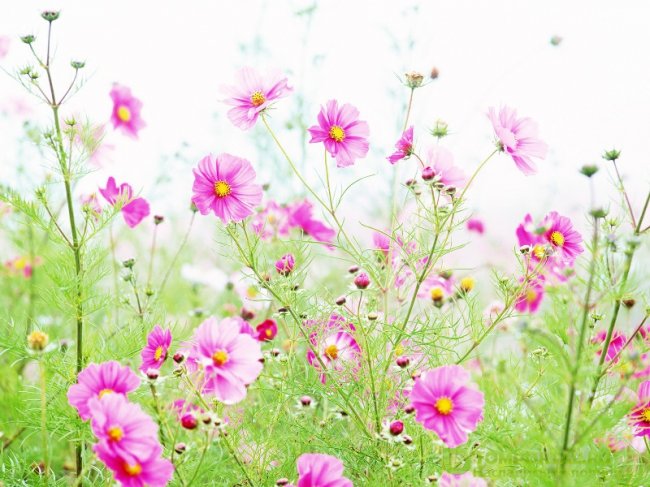 Тревожность не связана с какой-либо определенной ситуацией и проявляется почти всегда. Это состояние сопутствует человеку в любом виде деятельности. Когда же человек боится чего-то конкретного, мы говорим о проявлении страха. Например, страх темноты, страх высоты, страх замкнутого пространства Тревожность развивается вследствие наличия у ребенка внутреннего конфликта, который может быть вызван:Противоречивыми требованиями, предъявляемыми родителями, либо родителями и детским садом. Неадекватными требованиями (чаще всего завышенными). Негативными требованиями, которые унижают ребенка, ставят его в зависимое положение. Критерии определения тревожности                  у ребенкаПостоянное беспокойство.Трудность, иногда невозможность сконцентрироваться на чем-либо.Мышечное напряжение (например, в области лица, шеи).Раздражительность.Нарушения сна.	Можно предположить, что ребенок тревожен, если хотя бы один из критериев, перечисленных выше, постоянно проявляется в его поведении.Снятие мышечного напряженияПросто необходимо тревожным детям. Это  могут быть игры на телесный контакт, упражнения на релаксацию, техника глубокого дыхания, занятия йогой, массаж и просто растирания тела.Шпаргалка для взрослых или правила работы с тревожными детьми1. Избегайте состязаний и каких-либо видов робот, учитывающих скорость.2. Не сравнивайте ребенка с окружающими.3. Чаще используйте телесный контакт, упражнения на релаксацию.4. Способствуйте повышению самооценки ребенка, чаще хвалите его, но так, чтобы он знал, за что.5. Чаще обращайтесь к ребенку по имени. 6. Демонстрируете образцы уверенного поведения, будьте во всем примером ребенку.7. Не предъявляйте к ребенку завышенных требований.8. Будьте последовательны в воспитании ребенка.9. Старайтесь делать ребенку как можно меньше замечаний.10. Используйте наказание лишь в крайних случаях.11. Не унижайте ребенка, наказывая его.Белкина О.В., педагог-психолог МДОУ                                                                          «Детский сад №7 города Судогда»«Маленькая тревога имеет тенденцию расширяться и заполнять весь доступный объем »Ирвин Ялом.